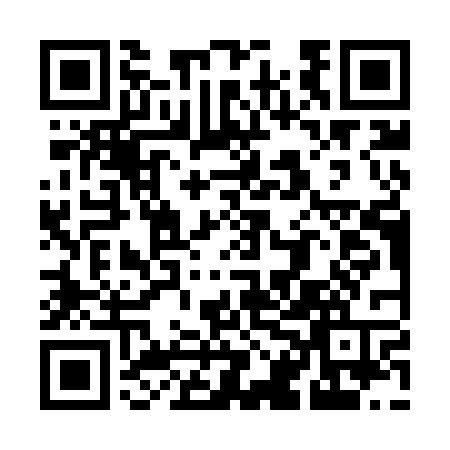 Prayer times for Witowo Probostwo, PolandMon 1 Apr 2024 - Tue 30 Apr 2024High Latitude Method: Angle Based RulePrayer Calculation Method: Muslim World LeagueAsar Calculation Method: HanafiPrayer times provided by https://www.salahtimes.comDateDayFajrSunriseDhuhrAsrMaghribIsha1Mon4:166:1912:495:167:209:152Tue4:146:1612:495:177:229:173Wed4:116:1412:485:187:249:204Thu4:086:1212:485:197:269:225Fri4:046:0912:485:217:279:256Sat4:016:0712:485:227:299:277Sun3:586:0512:475:237:319:298Mon3:556:0312:475:247:339:329Tue3:526:0012:475:267:349:3410Wed3:495:5812:475:277:369:3711Thu3:465:5612:465:287:389:4012Fri3:435:5312:465:297:409:4213Sat3:395:5112:465:317:419:4514Sun3:365:4912:465:327:439:4715Mon3:335:4712:455:337:459:5016Tue3:295:4412:455:347:479:5317Wed3:265:4212:455:357:489:5618Thu3:235:4012:455:367:509:5819Fri3:195:3812:445:387:5210:0120Sat3:165:3612:445:397:5410:0421Sun3:125:3412:445:407:5510:0722Mon3:095:3112:445:417:5710:1023Tue3:055:2912:445:427:5910:1324Wed3:025:2712:435:438:0110:1625Thu2:585:2512:435:448:0210:1926Fri2:545:2312:435:458:0410:2227Sat2:505:2112:435:478:0610:2628Sun2:475:1912:435:488:0810:2929Mon2:435:1712:435:498:0910:3230Tue2:395:1512:435:508:1110:35